SEGRETERIA PROVINCIALE FLP SCUOLA FOGGIA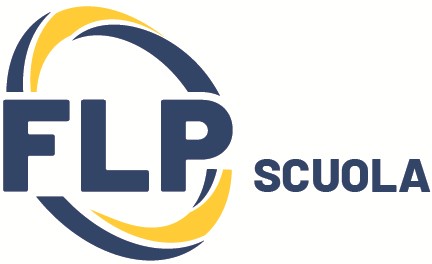                                                                     Via Nicola delli Carri 15,Foggia- mail info@flpscuolafoggia.it                                                                                           Telefono 3516052539 – www.flpscuolafoggia.itRICHIESTA DI ADESIONEPERSONALE PRECARIOIl/la  sottoscritto/a    	codice fiscale  	nato/a a 	(Prov. 	) il  	residente in via/piazza 	n.  	Comune 	(Prov. 	) CAP  	email  	cellulare  	      Supplente Temporaneo                               Precario non legato da rapporto lavoro con la scuola    Parte sottostante da compilare da coloro che sono in servizio a scuola come suppl.temp.scuola di servizio 	sede 	materia / profilo  	dichiara con la presente di aderire alla F.L.P. – Federazione Lavoratori Pubblici e Funzioni Pubbliche e di versare la quota annuale decorrente dal………………….pari ad euro 70. Avendo preso visione dell’informativa sull’utilizzazione dei dati personali disponibile sul sito www.flp.it, ai sensi dell’art. 13 del Regolamento UE 2016/679 (GDPR), il sottoscritto autorizza il trattamento degli stessi per tutte le finalità previste dallo Statuto della F.L.P. e, quindi, anche per quanto concerne i dati riguardanti l’iscrizione sindacale comunicati agli Enti interessati e all’Ente amministrante le proprie competenze, al quale, parimenti, consente il trattamento degli stessi per i fini istituzionali e per gli adempimenti degli obblighi previsti dalla legge e dalla adesione alla F.L.P.Data 		Firma  	